РОССИЙСКАЯ ФЕДЕРАЦИЯОКРУЖНОЙ СОВЕТ ДЕПУТАТОВ СОВЕТСКОГО ГОРОДСКОГО ОКРУГАР Е Ш Е Н И Еот «25» февраля 2022 года № 164О направлении обращенияокружного Совета   депутатов   Советского   городского округа к Руководителю (директору) ФГБУК «Агентство   по управлению и использованию памятников истории и культуры»Заслушав и обсудив информацию по вопросу передачи объектов недвижимости из федеральной собственности в собственность муниципального образования,  руководствуясь Федеральным законом от 06.10.2003 N 131-ФЗ «Об общих принципах организации местного самоуправления в Российской Федерации», ч. 11 ст. 154 Федерального закона от 22.08.2004 N 122-ФЗ «О внесении изменений в законодательные акты Российской Федерации и признании утратившими силу некоторых законодательных актов Российской Федерации в связи с принятием Федеральных законов «О внесении изменений и дополнений в Федеральный закон «Об общих принципах организации законодательных (представительных) и исполнительных органов государственной власти субъектов Российской Федерации» и «Об общих принципах организации местного самоуправления в Российской Федерации», Постановлением Правительства РФ от 13.06.2006 N 374 «О перечнях документов, необходимых для принятия решения о передаче имущества из федеральной собственности в собственность субъекта Российской Федерации или муниципальную собственность, из собственности субъекта Российской Федерации в федеральную собственность или муниципальную собственность, из муниципальной собственности в федеральную собственность или собственность субъекта Российской Федерации», Уставом муниципального образования «Советский городской округ» Калининградской области, окружной Совет депутатов                                                      Р Е Ш И Л:        1. Утвердить прилагаемое обращение окружного Совета депутатов Советского городского округа Руководителю (директору) ФГБУК «Агентство по управлению и использованию памятников истории и культуры».        2. Направить данное решение Руководителю (директору)ФГБУК «Агентство по управлению и использованию памятников истории и культуры».        3.   Настоящее Решение вступает в силу с момента его принятия. Глава Советского городского округа                                 Г.Ф. СоколовскийРОССИЙСКАЯ ФЕДЕРАЦИЯ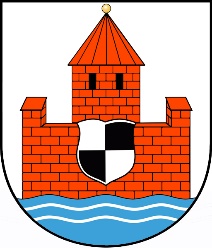 ОКРУЖНОЙ СОВЕТ ДЕПУТАТОВ СОВЕТСКОГО ГОРОДСКОГО ОКРУГАКАЛИНИНГРАДСКОЙ ОБЛАСТИ ул. Театральная 3, г. Советск, Калининградская область, 238750, РФОКПО 14415590, ОГРН 1023902006930, ИНН/КПП 3911010697/391101001Тел./факс: 8 (40161) 40066, 40027, 40005 e-mail: sovosd@gov39.ru«25» февраля 2022 г. № ___(Приложение к Решению окружного Советаот 25.02.2022 г. № 164)Руководителю (директору)ФГБУК «Агентство по управлению ииспользованию памятников истории и культурыМеньшову А.В.Уважаемый Алексей Владимирович!Окружной Совет депутатов Советского городского округа Калининградской области в соответствии с  ч. 11 ст. 154 Федерального закона от 22.08.2004 N 122-ФЗ «О внесении изменений в законодательные акты Российской Федерации и признании утратившими силу некоторых законодательных актов Российской Федерации в связи с принятием Федеральных законов «О внесении изменений и дополнений в Федеральный закон «Об общих принципах организации законодательных (представительных) и исполнительных органов государственной власти субъектов Российской Федерации» и «Об общих принципах организации местного самоуправления в Российской Федерации», Постановлением Правительства РФ от 13.06.2006 N 374 «О перечнях документов, необходимых для принятия решения о передаче имущества из федеральной собственности в собственность субъекта Российской Федерации или муниципальную собственность, из собственности субъекта Российской Федерации в федеральную собственность или муниципальную собственность, из муниципальной собственности в федеральную собственность или собственность субъекта Российской Федерации»  просит дать согласие  ФГБУК «Агентство по управлению и использованию памятников истории и культуры» на передачу  в муниципальную собственность Советского городского округа Калининградской области следующего имущества:- здание нежилое (спортивный зал), кадастровый номер 39:16:010513:379, площадью 819,3 кв.м., расположенное по адресу Калининградская область, г. Советск, пер. Тихий, д. 4;- здание нежилое (общежитие), кадастровый номер 39:16:010513:375, площадью 4034,5 кв.м., расположенное по адресу Калининградская область, г. Советск, ул. Искры,15;Указанные выше объекты находятся в оперативном управлении ФГБУК «Агентство по управлению и использованию памятников истории и культуры», уже более 5 лет не используются, в зимний период не отапливаются, фактические мероприятия по сохранению и текущему ремонту не проводятся.Запрашиваемое имущество планируется использовать для решения вопросов местного значения, а именно: обеспечение условий для развития на территории городского округа физической культуры, школьного спорта и массового спорта, предоставление гражданам жилых помещений муниципального жилищного фонда по договорам найма жилых помещений жилищного фонда социального использования в соответствии с жилищным законодательством.Надеемся на конструктивное и взаимовыгодное сотрудничество по сохранению и эффективному использованию передаваемых объектов. С уважением,Глава Советского городского округа                                         Соколовский Г.Ф.